Websites for parentsRecommended Daily RoutineWe would highly recommend this routine for your child(ren). We would also strongly recommend at least 30 minutes reading every day. Below are some storytelling websites so that children can listen to stories. We also have provided a link and password etc. to First News which is suitable for Year 2-Year 6.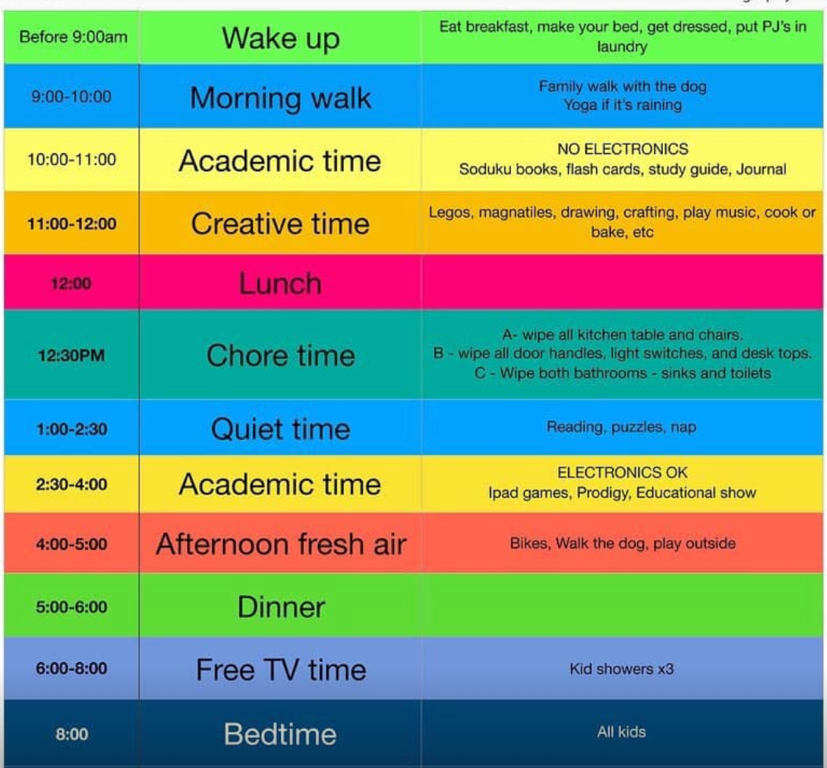 READING AND AUDIO STORIEShttps://www.bbc.co.uk/programmes/p06r8rywBBC Audio StoriesThemes – Travel and transport, Music, Animals, Space, Weather & Seasons, Relationships, Stories from other cultures, Bible Stories, FestivalsIndex of all titles available on this pageStoryline online – American – lots of stories including Traditional Tales on Youtubehttps://www.storylineonline.net/https://www.storynory.com/Fairytales, Classic authors, Myths and World stories to listen toCbeebies -many stories to watch / listen tohttps://www.bbc.co.uk/cbeebies/storiesBooktrust – variety of stories – mainly KS1https://www.booktrust.org.uk/books-and-reading/have-some-fun/storybooks-and-games/?gclid=Cj0KCQjwz8bsBRC6ARIsAEyNnvrOQE9YeBhkoj1tqYVF3iu5ODUKaCq_Q8mtBr18LjBljtBE2uoN4rUaAhYbEALw_wcBBritish Council – Learn Englishhttps://learnenglishkids.britishcouncil.org/short-storiesYou will need Flash player to run these videos though that doesn’t always work.World Book Day website – authors reading storieshttps://www.worldbookday.com/storytime-online/Links to lots of popular stories via Vimeohttp://ballymanans.scoilnet.ie/blog/online-stories/KS2 - First News (online Children’s newspaper) https://www.firstnews.co.uk/login/USERNAME: JGS2AEL4PASSWORD: elbow174PHONICS and SPELLING https://www.phonicsplay.co.uk/freeIndex.htm (Adobe Flash Player required)http://www.letters-and-sounds.com/This is the government phonics website. There are games for each phase of learning phonics. Phases 1 and 2 – EYFS and also Year One and then  phases 2-6, Many great activitieshttps://www.lalilo.com/Lalilo phonics and comprehension ideas. READING CHALLENGE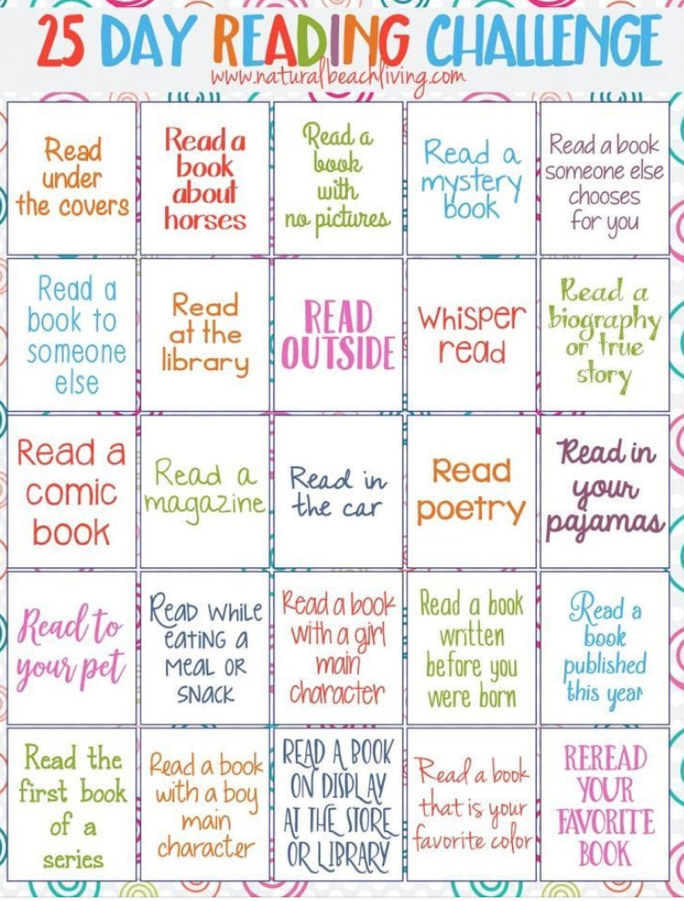 ENGLISH https://www.bbc.co.uk/bitesize/subjects/zgkw2hvlots of grammar, spelling, phonics and introductions to different types of texts. http://www.pobble365.com/A picture a day with writing, discussion and sentence work activities linked to the pictureMATHS https://www.bbc.co.uk/bitesize/subjects/zjxhfg8https://www.mymaths.co.uk/#Username: martinprimaryPassword: numberFilter – year 1 Useful presentations to teach maths. https://www.topmarks.co.uk/maths-games/hit-the-buttonFun games that cover all areas of maths. https://mathshub.thirdspacelearning.com/https://whiterosemaths.com/homelearning/This website will be useful after the Easter break when we will be teaching different types of measurement. KEEPING FITGoNoodle:  https://family.gonoodle.com/This is fun fitness for the family.https://www.youtube.com/user/thebodycoach1The Body Coach – Monday to Friday 9am workouts. https://www.bbc.co.uk/teach/supermoversLots of active learning activities linked to different curriculum areas. https://www.cosmickids.com/Cosmic yoga – yoga and mindfulness OUTSIDE LEARNINGhttps://www.alfrescolearning.co.uk/Lots of ways to teach all areas of the curriculum outside. TEACHING ABOUT CORONVIRUS in child friendly. Please check before watching to check you are happy to show content. https://www.youtube.com/watch?v=5DlOGKpMNs4SPANISH WEBSITES As some are youtube they need to be supervised.Songs and Stories:Early years and KS1:https://www.bbc.co.uk/bitesize/subjects/zhyb4wxhttps://www.gpb.org/salsa/term/episodeNumber songs:https://www.youtube.com/watch?v=8ydJr1Is8xISuper Simple Español:https://www.youtube.com/watch?v=4deUxsQOGpshttps://www.youtube.com/watch?v=N8HUjF8Smjc&list=PLdkj6XH8GYPRfDf3hMCzDRcI1RJBvXaYsPocoyo stories: https://www.youtube.com/watch?v=V2s32m5oEcw&list=PLiNcpyRLD5LskP4jxFmHabIeazl54EzOs&index=1